Anexa nr. 6Subsemnatul     Contribuabilul PF/     împuternicit (PJ) ………………………………………………….., legitimat prin B.I./C.I./A.I. serie… nr. …………….., CNP ………………………, judeţ .................. loc. ........................... cod poştal ....................... sector ...., str. ....................................................... nr. ....., bloc .... scara ... etaj ... ap .... tel. ............................ fax ............................., adresă de e-mail ………………………….… ,Contribuabilul (PJ) ……………………………………., Codul de identificare fiscală ……….................., judeţ .................. loc. ........................... cod poştal ....................... sector ...., str. ............................................ nr. ....., bloc .... scara ... etaj ... ap .... tel. ................................ fax ............................., adresă de e-mail …………………………………, înregistrat la registrul comerţului ...................... la nr. ........................... ., cont IBAN …………………………………….., deschis la ………………………………………în temeiul prevederilor Legii nr. 227/2015 privind Codul fiscal, cu modificările şi completările ulterioare declar că am dobândit prin vânzare-cumpărare/achiziţionare prin contract de leasing  următoarele mijloace de transport cu masa totală autorizată de peste 12 tone::Notă:*  SP- Vehicule cu sistem de suspensie pneumatică sau echivalent recunoscut               AS - Vehicule cu alt sistem de suspensieBeneficiez de scutire/reducere de la plata impozitului în cotă de ........., în calitate de ................................ conform documentelor anexate ...............................................................      Sunt de acord ca actele administrative fiscale să-mi fie comunicate exclusiv la adresa de poștă electronică.Anexez la prezenta declarație copii ale documentelor, certificate de conformitate cu originalul, conform art. 64 alin. (5) din Legea nr. 207/2015 privind Codul de procedură fiscală, cu modificările și completările ulterioare, după cum urmează:1…………………………………………………………..  2………………………………………………………….3………………………………………………………….. 	4…………………………………………………………..5…………………………………………………………..  6…………………………………………………………..Prin semnarea prezentei am luat la cunoştinţă ca declararea necorespunzătoare a adevărului se pedepseşte conform legii penale, cele declarate fiind corecte şi complete.Data ............................................			                                              Subsemnatul,							         ……………………………………………			   					 (numele, prenumele şi semnătura)                                                          					 L.S. în cazul persoanelor juridiceSecțiune rezervată organului fiscal: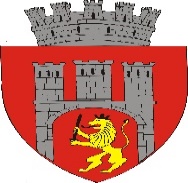 ROMÂNIAJudețul MUREȘMUNICIPIUL SIGHIȘOARABIROUL IMPOZITE ȘI TAXECodul de înregistrare fiscală:5669309P-ța Muzeului, nr. 7/tel.0265771280/fax. 0265771264                          Adresa email: impozitetaxe@primaria-sighisoara.ro                          cont IBAN: RO56TREZ4785033XXX000074ROMÂNIAJudețul MUREȘMUNICIPIUL SIGHIȘOARABIROUL IMPOZITE ȘI TAXECodul de înregistrare fiscală:5669309P-ța Muzeului, nr. 7/tel.0265771280/fax. 0265771264                          Adresa email: impozitetaxe@primaria-sighisoara.ro                          cont IBAN: RO56TREZ4785033XXX000074Model 2016 ITL – 006Nr înreg….........../data ………..Model 2016 ITL – 006Nr înreg….........../data ………..Numărul de rol nominal unicNr. și data înregistrării în Registrul de evidență a mijloacelor de transport supuse înmatriculării/înregistrării,Nr. și data înregistrării în Registrul de evidență a mijloacelor de transport supuse înmatriculării/înregistrării,DECLARAȚIE FISCALĂ:pentru stabilirea impozitului asupra mijloacelor de transport marfă cu masa totală autorizată de peste 12 tone în cazul contribuabililorpersoane fizice  (PF)             persoane juridice (PJ)DECLARAȚIE FISCALĂ:pentru stabilirea impozitului asupra mijloacelor de transport marfă cu masa totală autorizată de peste 12 tone în cazul contribuabililorpersoane fizice  (PF)             persoane juridice (PJ)DECLARAȚIE FISCALĂ:pentru stabilirea impozitului asupra mijloacelor de transport marfă cu masa totală autorizată de peste 12 tone în cazul contribuabililorpersoane fizice  (PF)             persoane juridice (PJ)DECLARAȚIE FISCALĂ:pentru stabilirea impozitului asupra mijloacelor de transport marfă cu masa totală autorizată de peste 12 tone în cazul contribuabililorpersoane fizice  (PF)             persoane juridice (PJ)DECLARAȚIE FISCALĂ:pentru stabilirea impozitului asupra mijloacelor de transport marfă cu masa totală autorizată de peste 12 tone în cazul contribuabililorpersoane fizice  (PF)             persoane juridice (PJ)Nr. crt.Marca şi tipulData dobândiriiSerie şasiuMasa autorizatăSuspensie* SP/ASAnul fabricației1234567Vehicule cu două axe                              Vehicule cu două axe                              Vehicule cu două axe                              Vehicule cu două axe                              Vehicule cu două axe                              Vehicule cu două axe                              1.2.3.Vehicule cu trei axe                              Vehicule cu trei axe                              Vehicule cu trei axe                              Vehicule cu trei axe                              Vehicule cu trei axe                              Vehicule cu trei axe                              1.2.3.Vehicule cu patru axe                             Vehicule cu patru axe                             Vehicule cu patru axe                             Vehicule cu patru axe                             Vehicule cu patru axe                             Vehicule cu patru axe                             1.2.3.Vehicule cu 2+1 axe       Vehicule cu 2+1 axe       Vehicule cu 2+1 axe       Vehicule cu 2+1 axe       Vehicule cu 2+1 axe       Vehicule cu 2+1 axe       1.2.3.Vehicule cu 2+2 axe                               Vehicule cu 2+2 axe                               Vehicule cu 2+2 axe                               Vehicule cu 2+2 axe                               Vehicule cu 2+2 axe                               Vehicule cu 2+2 axe                               1.2.3.Vehicule cu 2+3 axe                               Vehicule cu 2+3 axe                               Vehicule cu 2+3 axe                               Vehicule cu 2+3 axe                               Vehicule cu 2+3 axe                               Vehicule cu 2+3 axe                               1.2.3.Vehicule cu 3+2 axe                               Vehicule cu 3+2 axe                               Vehicule cu 3+2 axe                               Vehicule cu 3+2 axe                               Vehicule cu 3+2 axe                               Vehicule cu 3+2 axe                               1.2.3.Vehicule cu 3+3 axe                               Vehicule cu 3+3 axe                               Vehicule cu 3+3 axe                               Vehicule cu 3+3 axe                               Vehicule cu 3+3 axe                               Vehicule cu 3+3 axe                               1.2.3.Prenumele și numele Prenumele și numele Nr. legitimațieSemnătura 